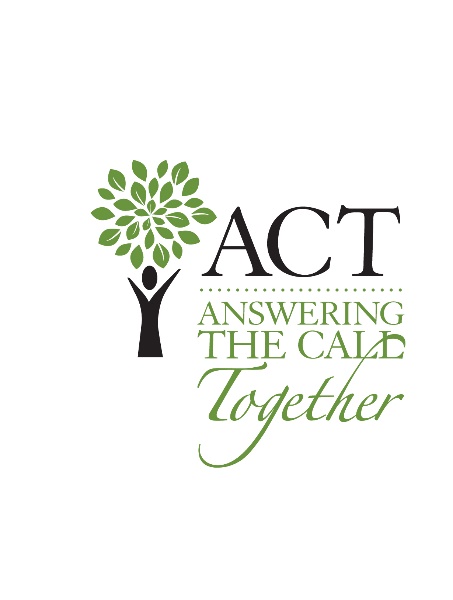 Thank you for submitting a Golden Isles ACT MicroGrant application. The maximum grant award is $5,000. Only one grant request may be submitted per year per organization.ORGANIZATION CONTACT INFORMATIONOrganization Name: 							 EIN: 				Address: 												City/State/Zip: 								 Phone: 			Primary Contact Person & Title:										E-Mail Address: 											What is your organization’s mission? (Limit 200 characters)FUNDING PURPOSEAmount Requested (in dollars):				Total Project/Program Budget: 			Total Annual Organization Budget: 			PROJECT INFORMATIONProject Name: 								 Project Dates: 					 Fiscal Year-end: 			
Is this the first year of the program? □ Yes   □ No   If not, when did you start this program? 		Please describe the opportunity, challenge, issue, or need that your proposed grant seeks to address. Provide specific details on how funds will be used. Include cost estimates for contract work or equipment purchases. Supporting documentation may be attached.  (Limit 350 characters)ORGANIZATION AND PROGRAM/PROJECT DESCRIPTION
Please provide the goals you hope to achieve through your program/project and describe how they fit with Golden Isles ACT’s vision to make Glynn County a better place to live and work. Describe the services you will provide and description of the people you will serve, including geographic area, ethnicity, age, etc. Finally, describe briefly how you plan to measure your program/project outcomes. (Limit 2,000 characters) AUTHORIZATION
By signing this grant request, you certify that you are authorized to submit grants on behalf of
this organization.Signature: 						 Title: 					Print Name: 						 Date: 					This grant request must be fully completed to be considered. Please print legibly if being completed by hand. Attach a copy of your organization’s IRS Determination letter. 

Applications are only accepted by email and only between December 1 and January 22. Grant applications must be received by Golden Isles ACT by January 22 at 4:00 p.m. Eastern Time for consideration. Email grant applications to info@GoldenIslesACT.org. Your email subject line should read “ACT MICROGRANT – your organization name.” 

As a condition of receiving any award, you must file an Evaluation Report on how these funds were used within four (4) months of using the funds. This report can be found online at https://GoldenIslesACT.org. Recipients may be asked to attend the Golden Isles ACT Annual Meeting in April.